					มิถุนายน 2564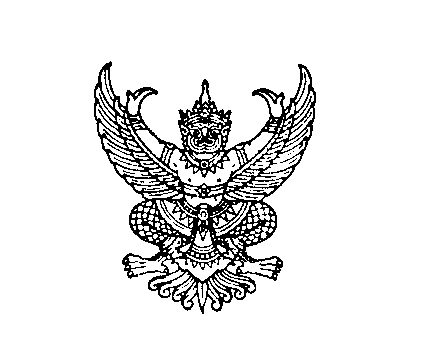 เรื่อง  ข้อหารือและขอให้ทบทวนการปฏิบัติตามระเบียบกระทรวงการคลังว่าด้วยการจัดซื้อจัดจ้างและการบริหารพัสดุภาครัฐ พ.ศ. 2560เรียน  ผู้ว่าราชการจังหวัด ทุกจังหวัดอ้างถึง  หนังสือกระทรวงมหาดไทย ที่ มท 0808.2/ว 6782 ลงวันที่ 11 พฤศจิกายน 2563สิ่งที่ส่งมาด้วย  สำเนาหนังสือคณะกรรมการวินิจฉัยปัญหาการจัดซื้อจัดจ้างและการบริหารพัสดุภาครัฐสิ่งที่ส่งมาด้วย  ด่วนที่สุด ที่ กค (กวจ) 0405.4/23141 ลงวันที่ 20 พฤษภาคม 2564		ตามที่กระทรวงมหาดไทยได้แจ้งผลการพิจารณาของคณะกรรมการวินิจฉัยปัญหา
การจัดซื้อจัดจ้างและการบริหารพัสดุภาครัฐในประเด็นที่ 6 ว่า ตามระเบียบกระทรวงการคลังว่าด้วย
การจัดซื้อจัดจ้างและการบริหารพัสดุภาครัฐ พ.ศ. 2560 ข้อ 176 กำหนดว่า คณะกรรมการตรวจรับพัสดุ
ในงานจ้างก่อสร้าง มีหน้าที่ดังนี้ (1) ตรวจสอบคุณวุฒิของผู้ควบคุมงานก่อสร้างของผู้รับจ้างให้เป็นไป
ตามกฎหมายว่าด้วยการควบคุมอาคาร กรณีนี้ผู้รับจ้างต้องนำเอกสารหลักฐานผู้ควบคุมงานก่อสร้าง
ของผู้รับจ้างซึ่งเป็นผู้ได้รับใบอนุญาตเป็นผู้ประกอบวิชาชีพวิศวกรรมควบคุม สาขาวิศวกรรมโยธา
ระดับสามัญสมาชิก ตามพระราชบัญญัติควบคุมอาคาร พ.ศ. 2522 และข้อบังคับสภาวิศวกร
ว่าด้วยหลักเกณฑ์และคุณสมบัติของผู้ประกอบวิชาชีพวิศวกรรมควบคุมแต่ละระดับ สาขาวิศวกรรมโยธา
พ.ศ. 2551 มาให้คณะกรรมการตรวจรับพัสดุในงานจ้างก่อสร้างตรวจสอบด้วย ความละเอียดตามหนังสือ
ที่อ้างถึง นั้น		กระทรวงมหาดไทยขอเรียนว่า คณะกรรมการวินิจฉัยปัญหาการจัดซื้อจัดจ้างและการบริหารพัสดุภาครัฐได้แจ้งว่า สภาวิศวกรมีความเห็นกรณีข้อหารือเกี่ยวกับหน้าที่ของคณะกรรมการตรวจรับพัสดุ
ในงานจ้างก่อสร้างว่าอาจทำให้เกิดข้อโต้แย้ง และกีดกันการประกอบวิชาชีพวิศวกรรมควบคุมของผู้ประกอบวิชาชีพ ระดับภาคีวิศวกรพิเศษ ตามพระราชบัญญัติวิศวกร พ.ศ. 2542 จึงหารือและขอให้ทบทวนแนวทางปฏิบัติ
ตามหนังสือคณะกรรมการวินิจฉัยปัญหาการจัดซื้อจัดจ้างและการบริหารพัสดุภาครัฐ ด่วนที่สุด ที่ กค (กวจ)0405.4/47773 ลงวันที่ 28 กันยายน 2563 เรื่อง ข้อหารือการปฏิบัติตามระเบียบกระทรวงการคลัง
ว่าด้วยการจัดซื้อจัดจ้างและการบริหารพัสดุภาครัฐ พ.ศ. 2560 ซึ่งคณะกรรมการวินิจฉัยปัญหาการจัดซื้อ
จัดจ้างและการบริหารพัสดุภาครัฐมีความเห็น ดังนี้ 		1. ตามพระราชบัญญัติควบคุมอาคาร พ.ศ. 2522 มาตรา 29 วรรคสอง บัญญัติให้
ผู้ควบคุมงานจะเป็นบุคคลใดหรือเป็นเจ้าของอาคารก็ได้ เว้นแต่จะเป็นการต้องห้ามตามกฎหมายว่าด้วยวิชาชีพวิศวกรรมหรือกฎหมายว่าด้วยวิชาชีพสถาปัตยกรรม ซึ่งพระราชบัญญัติวิศวกร พ.ศ. 2542 มาตรา 11 บัญญัติประเภทของสมาชิกสภาวิศวกร เป็น 3 ประเภท ได้แก่ สมาชิกสามัญ สมาชิกวิสามัญ และสมาชิกกิตติมศักดิ์ กรณีผู้ได้รับใบอนุญาตประกอบวิชาชีพวิศวกรควบคุมแต่ละสาขามี 4 ระดับ คือ วุฒิวิศวกร สามัญวิศวกร

/ภาคี...- 2 –ภาคีวิศวกร และภาคีวิศวกรพิเศษ ตามที่บัญญัติไว้ในมาตรา 46 แห่งพระราชบัญญัติวิศวกร พ.ศ. 2542
หากเข้าข่ายงาน ประเภท ขนาดงานวิศวกรรมควบคุมตามกฎกระทรวงกำหนด สาขาวิชาชีพวิศวกรรม
และวิชาชีพวิศวกรรมควบคุม พ.ศ. 2550 ระดับใบอนุญาตประกอบวิชาชีพวิศวกรรมควบคุมของผู้ให้บริการวิชาชีพวิศวกรรมควบคุมต้องเป็นไปตามข้อบังคับสภาวิศวกรว่าด้วยหลักเกณฑ์และคุณสมบัติของผู้ประกอบวิชาชีพวิศวกรรมควบคุมแต่ละระดับ สาขาวิศวกรรมโยธา พ.ศ. 2551 		2. ตามระเบียบกระทรวงการคลังว่าด้วยการจัดซื้อจัดจ้างและการบริหารพัสดุภาครัฐ
พ.ศ. 2560 ตามข้อ 176 กำหนดว่า คณะกรรมการตรวจรับพัสดุในงานจ้างก่อสร้าง มีหน้าที่ดังนี้
(1) ตรวจสอบคุณวุฒิของผู้ควบคุมงานก่อสร้างของผู้รับจ้างให้เป็นไปตามกฎหมายว่าด้วยการควบคุมอาคารดังนั้น จึงขอทบทวนข้อหารือตามหนังสือคณะกรรมการวินิจฉัยปัญหาการจัดซื้อจัดจ้างและการบริหารพัสดุภาครัฐ ด่วนที่สุด ที่ กค (กวจ) 0405.4/47773 ลงวันที่ 28 กันยายน 2563 เรื่อง ข้อหารือการปฏิบัติ
ตามระเบียบกระทรวงการคลังว่าด้วยการจัดซื้อจัดจ้างและการบริหารพัสดุภาครัฐ พ.ศ. 2560 ประเด็นที่ 6
กรณีนี้ผู้รับจ้างต้องนำเอกสารหลักฐานผู้ควบคุมงานก่อสร้างของผู้รับจ้าง ซึ่งเป็นผู้ได้รับใบอนุญาต
เป็นผู้ประกอบวิชาชีพวิศวกรรมควบคุม สาขาวิศวกรรมโยธา ตามพระราชบัญญัติควบคุมอาคาร พ.ศ. 2522 และข้อบังคับสภาวิศวกรว่าด้วยหลักเกณฑ์และคุณสมบัติของผู้ประกอบวิชาชีพวิศวกรรมควบคุมแต่ละระดับ สาขาวิศวกรรมโยธา พ.ศ. 2551 มาให้คณะกรรมการตรวจรับพัสดุในงานจ้างก่อสร้างตรวจสอบด้วยรายละเอียดปรากฏตามสิ่งที่ส่งมาด้วย		จึงเรียนมาเพื่อทราบและแจ้งให้องค์กรปกครองส่วนท้องถิ่นถือเป็นแนวทางปฏิบัติต่อไป ขอแสดงความนับถือกรมส่งเสริมการปกครองท้องถิ่นสำนักบริหารการคลังท้องถิ่นโทรศัพท์ 0-2241-9000 ต่อ 1522โทรสาร 0-2241-9043ผู้ประสานงาน : นายศุภสิทธิ์ ศรีเฉลียว 06 4015 4428ที่ มท 0808.2/ววกระทรวงมหาดไทยถนนอัษฎางค์ กรุงเทพฯ ๑๐๒๐๐